Základní škola a Mateřská škola, Pec pod Sněžkou, okres Trutnov542 21 Pec pod Sněžkou 144IČO: 709 83 976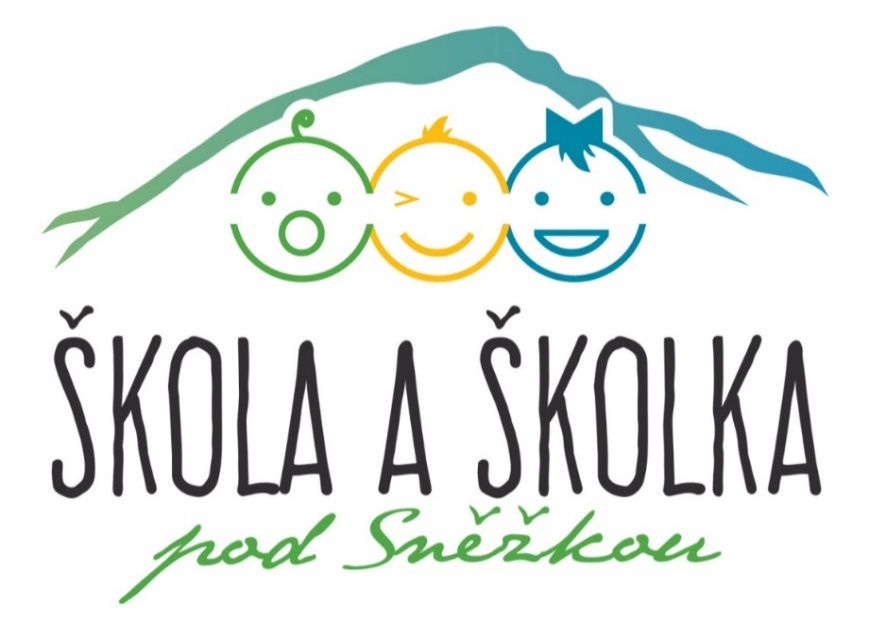 PŘÍLOHA ŠVP ŠD č.2„LETEM  SVĚTEM“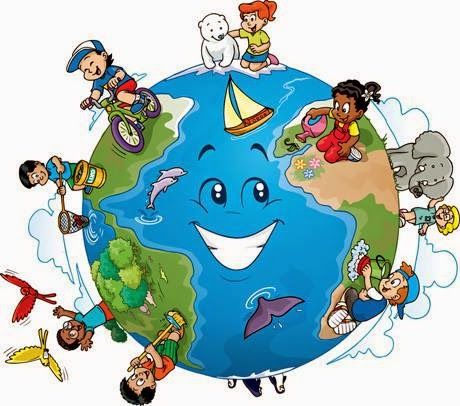 Vypracovala: Mgr. Renáta Vrkoslavová			 Schválila: Mgr. Dita MrázkováŠkolské radě předloženo dne:LETEM SVĚTEMCílem projektu „Letem světem“ je seznámení žáků s různými zeměmi a jejich hlavními městy, nejznámějšími památkami, národy a jejich kulturou, tradicemi a zvyky. Důležitým aspektem, na který se projekt zaměřuje je tolerance a respekt ostatních národů a jejich zvyků, kultury, náboženství. Uvědomování si mravních hodnot, jedinečnosti každého člověka a důležitosti pocitu sounáležitosti s vlastní rodinou, ale i s národem a vlastí.Zároveň si klade za cíl prohlubovat znalosti žáků o přírodě, zvyšovat ekologické povědomí a vést děti k odpovědnosti za životní prostředí. V průběhu celého školního roku dbáme na vytvoření pozitivního vztahu k přírodě a z toho vyplývající nutnosti ochrany životního prostředíProjekt vychází z RVP ZV. Je uspořádán do jednotlivých tematických okruhů:Celkem sedm zastávek na cestě kolem světa dává dětem poznat cizí země, národy a jejich kultury. Děti společně řeší různé úkoly, při kterých se naučí jak přispět k ochraně naší planety.Prostřednictvím projektu „Letem světem“ objevují děti souvislosti mezi naším chováním a jeho dopadem na životní prostředí i ve vzdálených koutech světa. Zjistí, jak důležité je chránit životní prostředí a jak mohou i děti samy přispět ke zlepšení klimatu.Přes závažnost tématu, je projekt zpracován tak, aby všechny činnosti přinášely dětem nejen poučení, ale i spoustu zábavy. Děti dostávají dopisy od fiktivních přátel z různých koutů světa, dozví se něco o jejich kultuře, poznají, jaký dopad má globální oteplování na konkrétní země a světadíly, zahrají si tradiční hry z různých zemí. Zahrnuto je i tematické vyrábění a výtvarné činnosti. Příběhy dětí pomáhají rozvíjet fantazii a kreativitu a nutí k zamyšlení.Arizona:Aponi je dcerou původních obyvatel Ameriky, Navahů. Žije v rezervaci v Arizoně. Dětem vypráví o tradicích a propojení Indiánů s přírodou. Hlavním cílem je ukázat dětem, že les a dřevo hraje v jejich životech důležitou roli a je potřeba je chránit.Austrálie:Zde jsou děti hosty u Jarraha a Aboridžinců – Australanů.Návštěva se točí hlavně kolem tisíce let starých skalních maleb. Dětem je představen duhový had jako centrální bytost australské mytologie. I hlavní cíl se soustředí na australskou mytologii.Grónsko:V tomto regionu jsou následky globálního oteplování nejvíce znatelné. Nanuk, potomek Inuitů, vypráví o svém všedním životě a životě Inuitů. Hlavním cílem je zde ukázat dětem, jak důležité je šetřit elektřinou a dát jim užitečné rady jak na to.Brazílie:Mnoho produktů denní potřeby pochází z deštného pralesa.Děti se s nimi seznámí na vlastní chuťové buňky, což je cílem této zastávky.Ještě předtím se jim představí Simao, domorodý kluk z brazilského pralesa.Namibie:Mbali patří k původním obyvatelům Afriky – křovákům. Na začátku jejího dopisu pozdraví děti v afrikánštině. Vypráví o způsobu života křováků a o hrozbách pro jejich životní prostředí. Stoupající sucho představuje velký problém. Hlavním cílem je naučit děti jakou hodnotu má pitná voda a jak je důležité s ní šetřit.Indie:V Indii vypráví Ravi o jeho životě a následcích stoupající hladiny moře.Mnoho lidí a jejich dětí jsou kvůli chudobě nuceni pracovat ve velkých závodech a továrnách, které produkují neskutečné množství odpadu…Hlavním cílem je vysvětlit dětem, jak důležité je třídit odpad a co nejvíce jej zredukovat.Mongolsko:Poslední zastávka na cestě kolem světa je u Ebru, holčičky z Mongolska. Vypráví o kočovném životě pastevců. Na této zastávce má být zdůrazněno, že život lidí ve všech světadílech spolu úzce souvisí, a že chování jednotlivce ovlivňuje životy ostatních na celém světě.Projekt je sestaven pro jeden vzdělávací cyklus a je určen pro žáky 1.–3. ročníku.Zařazujeme integrované bloky, které vycházejí z každoročně se opakujících situací, budou operativně doplňovány nově vytvořenými tématy s využitím situačního plánování: - situace, se kterými přicházejí samy děti - situace, které vznikají ve třídě a vychovatelka je zachytí jako problém - situace, se kterými přichází vychovatelka a vytváří je pomocí naplánovaných akcí ŠVP je otevřený dokument, který se může v průběhu roku doplňovat nebo upravovat. Plán realizace celoročního projektu „Letem světem“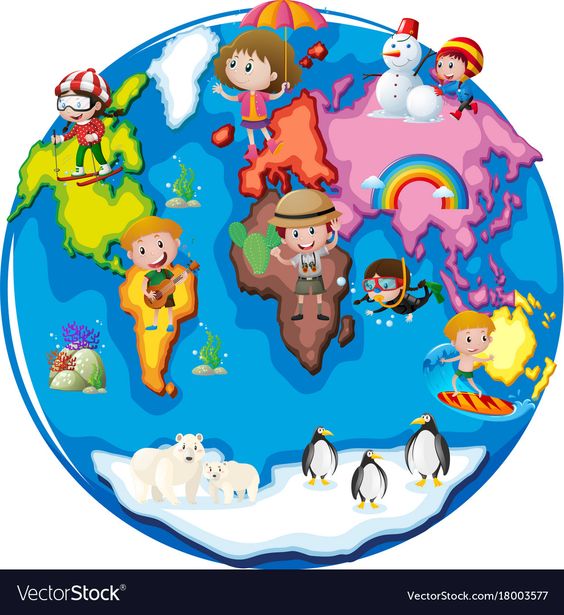 MěsícTematický blokHlavní ideaObsah činností  9.Seznamovací měsícSeznámení s provozem a vnitřním řádem ŠDTvoření pravidel ve ŠD(dále viz Plán činnosti ŠD)10.ArizonaDůležitost lesů a jejich ochranaSeznámení se zemí, podnebím, kmenem Navahů, způsobem života Indiánů,Znaková řeč NavahoNavažská kuchyněIndiánský chlébDřevo a předměty denní potřebyVýroba hračky ze dřevaVýroba lapače snůKaktusy – pěstování, výtvarné pracování, malované květináče atd. Tanec deštěHod štěstěnyObjevení Ameriky – Kryštof Kolumbus – jak to bylo, tematické výtvarné činnosti11.AustrálieAustralská mytologie a duhový hadDůležitost spolupráceSeznámení se zemí, klimatem, původními obyvateli, místní flórou a faunouAustralská kuchyněDuhový had – výtvarné pojetíHra „Kůže Duhového hada“Legenda – „Opičí chlebový strom“ (Baobab)Jeskynní malbyMimiové – legenda, výroba Mimiů z přírodnin a textiliíBumerangKlokaní závody12.Advent a Vánoce v různých koutech světaTradice a zvyky v různých zemíchVýroba ozdob a vánočních dekoracíAdventní věnce a svícnyVýzdoba školyDárečky pro moje blízkéPečení vánočkyZdobení perníčkůVánoční přáníJmenovky na dárkyVánoční dílna s posezením s rodiči – České vánoce  1.GrónskoŠetření elektrickou energiíSeznámení se zemí, klimatem, původními obyvateli, místní faunouPermafrostGrónská kuchyněStavba iglúZávody psích spřeženíLední medvědPřeměna vody v ledPozorování sněhové vločky + výtvarné zpracováníEskymák – kolážPolární záře – různé výtvarné techniky  2.BrazílieTropické pralesy – význam pro planetuChuť deštného pralesaSeznámení se zemí, klimatem, původními obyvateli, místní faunouBrazilská kuchyněAmazonkaDeštný prales – dokument + výtvarné zpracováníHra - kolibřík, tchoř, jaguárŽivot v BrazíliiKarneval v Rio de Janeiru Karneval – výroba masek, maškarní rejPohádka o kolibříkovi + výtvarné zpracování příběhu – skupinová práceOční duelTropičtí motýliVýroba čelenek kmene Munduruku  3.NamibieVoda – to nejvzácnější, co Země máSeznámení se zemí, klimatem, původními obyvateli, místní faunouAfrická kuchyněFilm Bohové musejí být šílení + diskuse o životě KřovákůHry afrických dětí – Slon, nosorožec, marabuSurikatyHádací hra z AfrikyVýroba šamanské dešťové holeAfrické maskyObrázky z AfrikyJeskynní uměníMagická dešťová zvířata  4.IndieTřídění, redukování a recyklace odpaduSeznámení se zemí, klimatem, původními obyvateli, místní faunouIndická kuchyněTřídění odpadkůJak můžeme redukovat odpad z domácnostiZpůsoby recyklaceLesní policieVyhlašujeme boj odpadkůmDopady používání plastůHry: Přebroď řeku (týmová práce)Pungitan (koordinace pohybů)Vypalování dřevěné misky (pravidla zacházení s ohněm, jemná motorika)Výtvarná soutěž „Pomáháme zeměkouli“Kde žije slon indický a tygr bengálský – vyhledávání informací a výtvarné zpracováníKobra indická  5.MongolskoVšechno souvisí se vším (jednání jednotlivců ovlivňuje život v různých koutech světa, nutnost spolupráce, tolerance a respektu)Seznámení se zemí, klimatem, původními obyvateli, místní faunouMongolská kuchyněHry mongolských dětí:Svět (kooperace, koordinace, rozhodování a zodpovědnost)Stáda tvrdohlavých yakůCizojazyčná čísla (obdoba Molekul)Pomeranče v kruhuVýtvarné činnosti:Náramky přátelství z ovčí vlny Stavba JurtyPohled na svět okem orla skalníhoDopis do budoucnosti  6.Ukončení celoročního projektuUkončení projektu – dáme věci do souvislostí: Hra „Propojení“Kolektivní výtvarná práce Příběh o cestě kolem světaPohledniceVyhlášení výsledků, odměnyDále program podle celoročního plánu činnosti ŠD